Rawda Rawda.363131@2freemail.com                                         Arabic native                                      Good Internet Navigation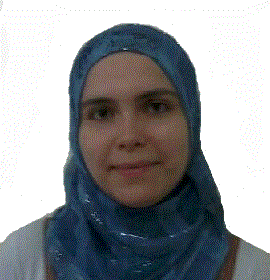 Personal InformationMarital status: MarriedNationality: SyrianAge: 29Place of Birth: DamascusUAE Visa status: Valid UAE residence till 2018Education2009- Present                                                   Studying Master in measurement and evaluationMy result average is 87 %2004-2009	Damascus University	BSC degree in Psychology  Counseling My result average is 72.4%Professional experience2016-2017          American Schools of creative sciences     SharjahSocial Worker2014-2015           Brilliant International Private School         SharjahPsychological counselor for students from KG1 to 8th grade 2013-2014           Alitqan Amirecan School            SharjahSocial worker for students from kg1 to 7th grade Registered as approved social worker in the Ministry of education in UAE.2011-2013                  Um Ammar elementary school           DamascusPsychological counselor for the children's in 5th and 6th grade Providing assessment and treatment for children as individuals or in a group.Keeping in touch with student’s parents to find the best way to solve student’s problems.Keeping abreast of developments in theory and research and undertaking continuing professional development (CPD).2009-2011                  Al Anwar Primary  Private School                   DamascusPsychological counselor for the children in 5th and 6th grade Providing assessment and treatment for children who have learning difficulties or special needs.Doing entertainment activities with children which help them to develop their knowledge and abilities.2008-2009                    Wahet Al Tofola Private SchoolDamascusTeacher for the children in KG1 gradeTeaching the curriculum for students in simple wayApplying new theories of teaching2016-2017          American Schools of creative sciences     SharjahSocial Worker2014-2015           Brilliant International Private School         SharjahPsychological counselor for students from KG1 to 8th grade 2013-2014           Alitqan Amirecan School            SharjahSocial worker for students from kg1 to 7th grade Registered as approved social worker in the Ministry of education in UAE.2011-2013                  Um Ammar elementary school           DamascusPsychological counselor for the children's in 5th and 6th grade Providing assessment and treatment for children as individuals or in a group.Keeping in touch with student’s parents to find the best way to solve student’s problems.Keeping abreast of developments in theory and research and undertaking continuing professional development (CPD).2009-2011                  Al Anwar Primary  Private School                   DamascusPsychological counselor for the children in 5th and 6th grade Providing assessment and treatment for children who have learning difficulties or special needs.Doing entertainment activities with children which help them to develop their knowledge and abilities.2008-2009                    Wahet Al Tofola Private SchoolDamascusTeacher for the children in KG1 gradeTeaching the curriculum for students in simple wayApplying new theories of teachingProfessional courses2007	Prana 	Diploma in Neuro-linguistic programming2010                                  Amal organization                                     DamascusSpeech and Language Disorders Additional professional activitiesAttends to the French- Arabic conference for psychologistsLanguagesEnglish good reading and writingComputer         SkillsICDL certifiedMS office (Word, Excel, Power point)University ProjectWe have prepared a successful research about the Internet addiction and its relation to the social isolation  